Naam: …………………………………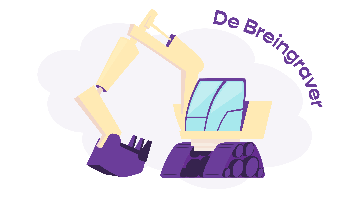 Datum: ………………………………Naam: …………………………………Datum: ………………………………OpdrachtZo denk ik: Antwoord: OpdrachtZo denk ik: Antwoord: 